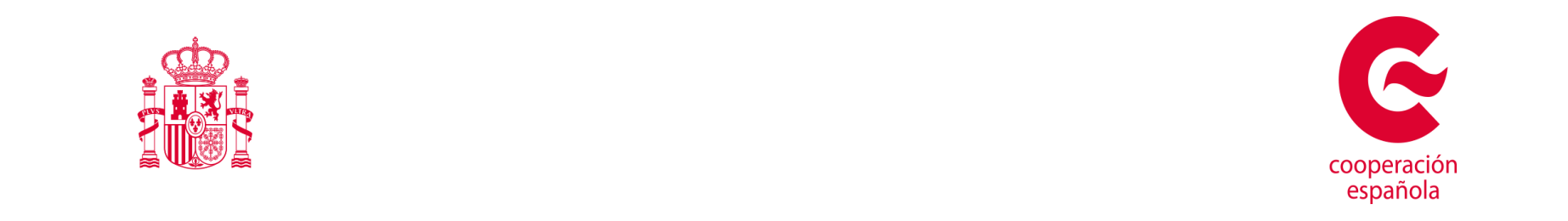 OFICINA TÉCNICA DE COOPERACIÓNLOS CENTROS ARTESANALES DE PESCA EN HAITÍ FAVORECEN LA SEGURIDAD ALIMENTARIA Y EL DESARROLLO ECONÓMICO La Cooperación Española continúa impulsando el desarrollo del sector pesquero en Haití, que ofrece un gran potencial en materia de crecimiento económico y seguridad alimentaria de la poblaciónPuerto Príncipe, 04 de agosto de 2014. La reciente apertura de dos Centros Comunales de Pesca Marítima y la entrega de cuarenta nuevas embarcaciones destinadas a la pesca artesanal permitirán a las comunidades de Grand Gosier y Belle Anse, en el sudeste de Haití, mejorar su actividad pesquera tanto en calidad y cantidad de capturas, como en seguridad para los pescadores que las realizan.Con sus 1700 Km de costas, Haiti es el segundo país de la región Caribe en kilómetros de zona costera, lo que ofrece un potencial considerable en recursos marinos. La explotación de estos recursos se realiza de forma rudimentaria y no responde a la demanda local, desaprovechando así la oportunidad de contribuir al desarrollo económico de la población y a su seguridad alimentaria.Por este motivo, desde su lanzamiento, en 2007, del Proyecto de Fortalecimiento de la Pesca Marina en el departamento del Sudeste, la Cooperación Española se ha comprometido con el desarrollo del sector de la pesca artesanal en Haití estableciendo una fructífera colaboración con el Ministerio de Agricultura haitiano.  En los últimos siete años, el Gobierno haitiano, con el apoyo técnico y financiero de España, ha realizado esfuerzos considerables para aumentar la contribución del sector pesquero al desarrollo del país, logrando grandes realizaciones y la implantación de un total de cinco Centros Comunales de Pesca Marítima (CCPM) en las comunas de Bainet, Cayes Jacmel y Marigot, y ahora también en las de Grand Gosier y Belle Anse.LOS CENTROS COMUNALES DE PESCA, UNA REFERENCIA PARA EL SECTORLos Centros Comunales de Pesca Marítima tienen por objetivo constituir una referencia para el desarrollo del sector de la pesca artesanal en el departamento del Sudeste haitiano. Constituyen el centro social de las Uniones Comunales de pescadores, que han sido establecidas tras un largo proceso de fortalecimiento y acompañamiento de las asociaciones de pescadores haitianos. Estos Centros ofrecen servicios fundamentales para el desarrollo de la pesca artesanal;  aprovisionamiento y mantenimiento de materiales y equipos de pesca  y tratamiento, transformación, conservación y comercialización de las capturas. EMBARCACIONES MÁS RÁPIDAS Y SEGURASLas cuarenta nuevas embarcaciones entregadas se unen a las 48 entregadas con anterioridad y puestas a disposición de las asociaciones de pescadores que integran las Uniones Comunales. Estas nuevas embarcaciones, de mayor tamaño, permitirán a los pescadores realizar las actividades de pesca en alta mar en condiciones de mayor seguridad y aumentar el número de capturas. Los nuevos Centros Comunales en las comunas de Grand Gosier y Belle Anse fueron inaugurados el pasado 24 de julio por el ministro de Agricultura de Haiti, Thomas Jacques, el embajador de España en Haiti, Manuel Hernandez, y por la coordinadora general de la Cooperación Española en Haiti, Carmen Rodriguez.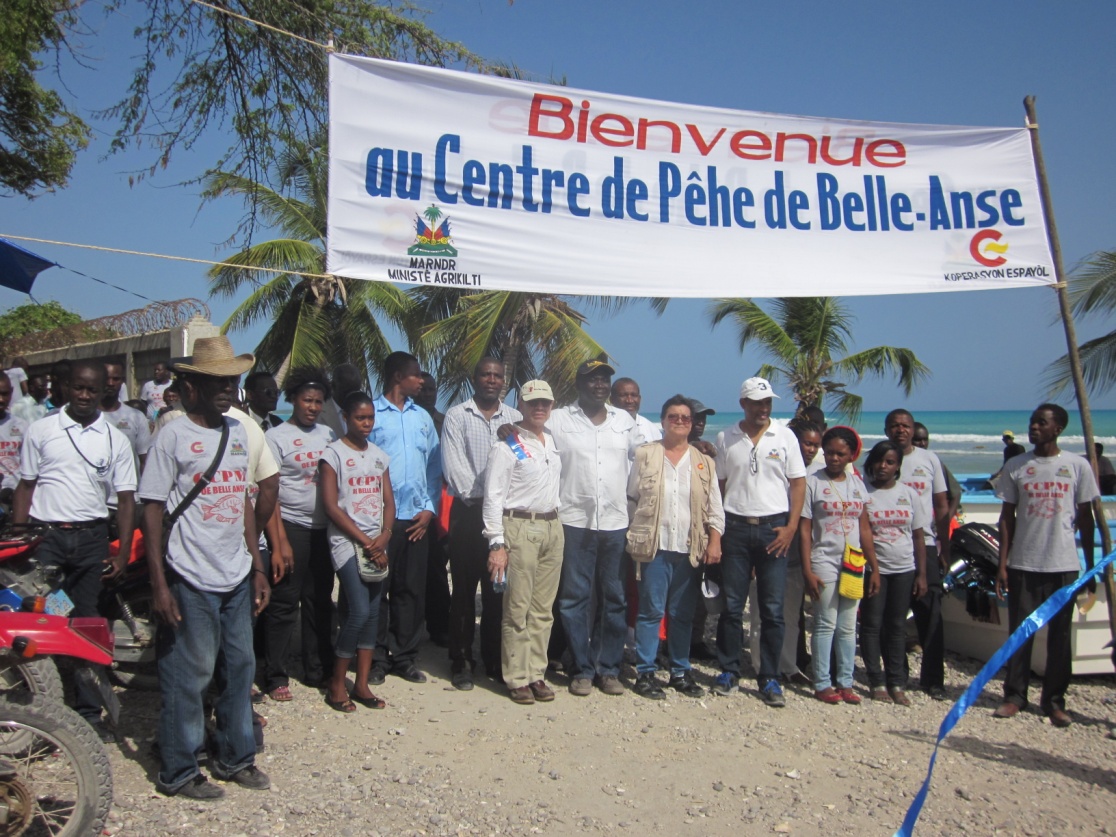 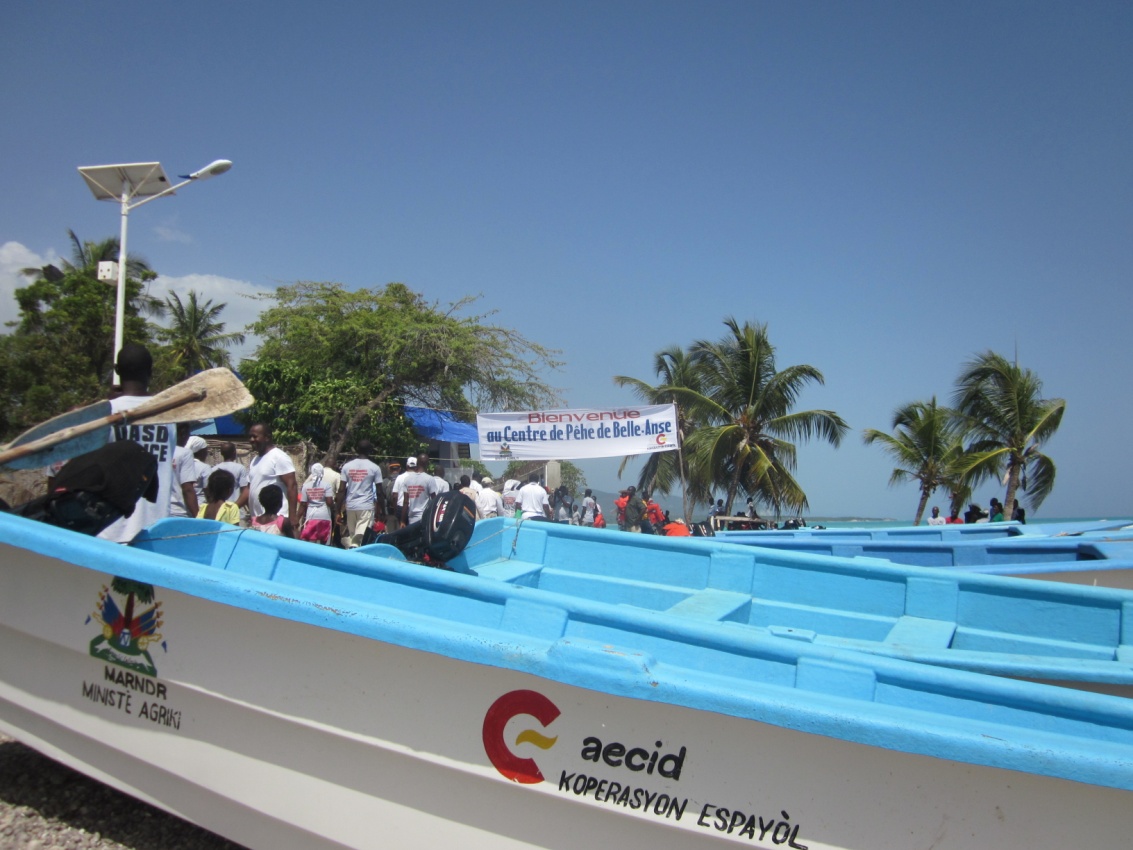 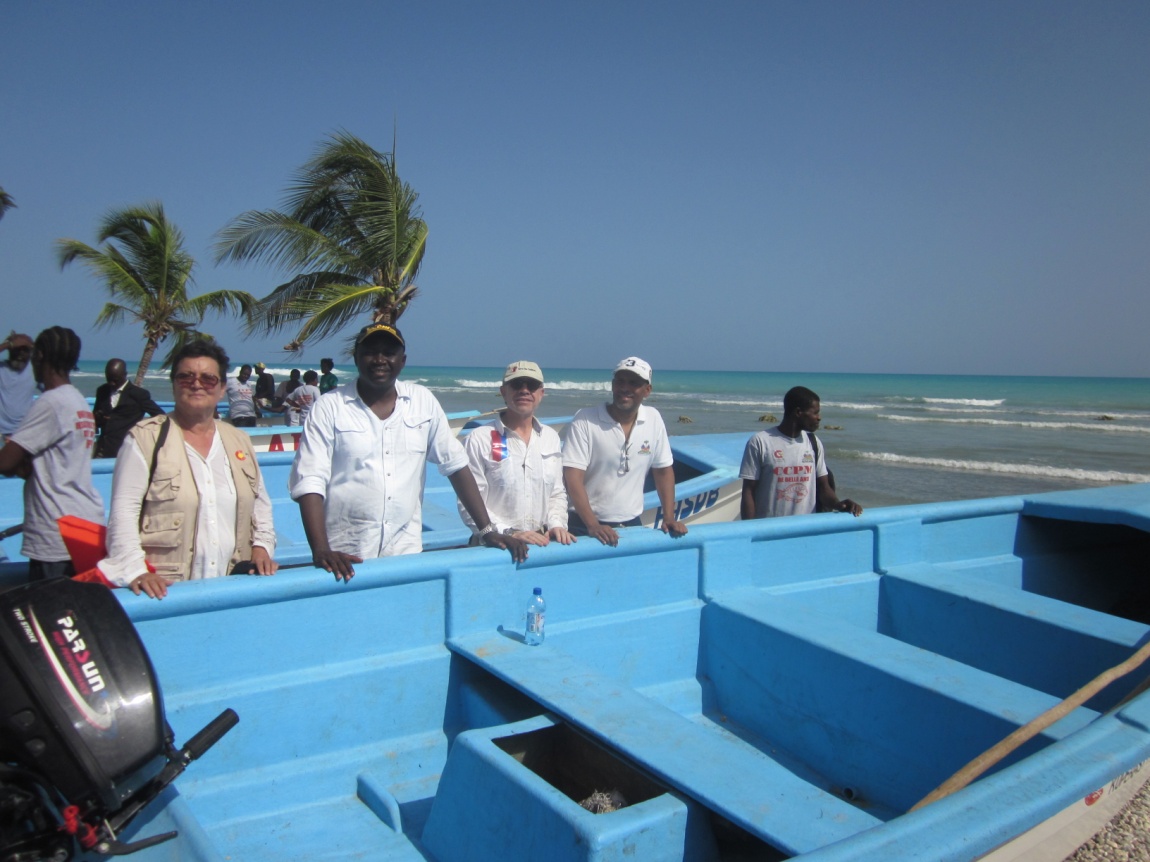 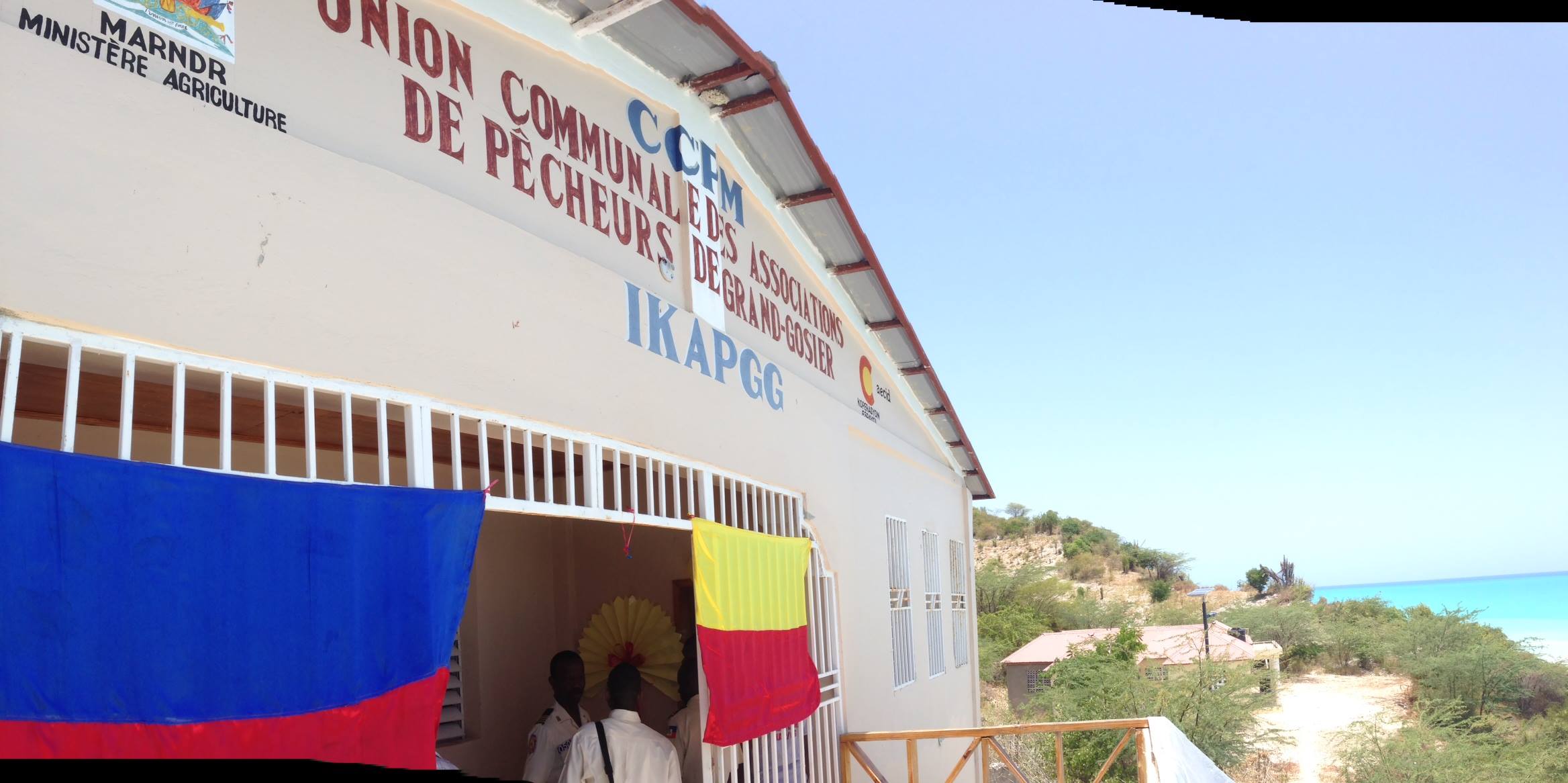 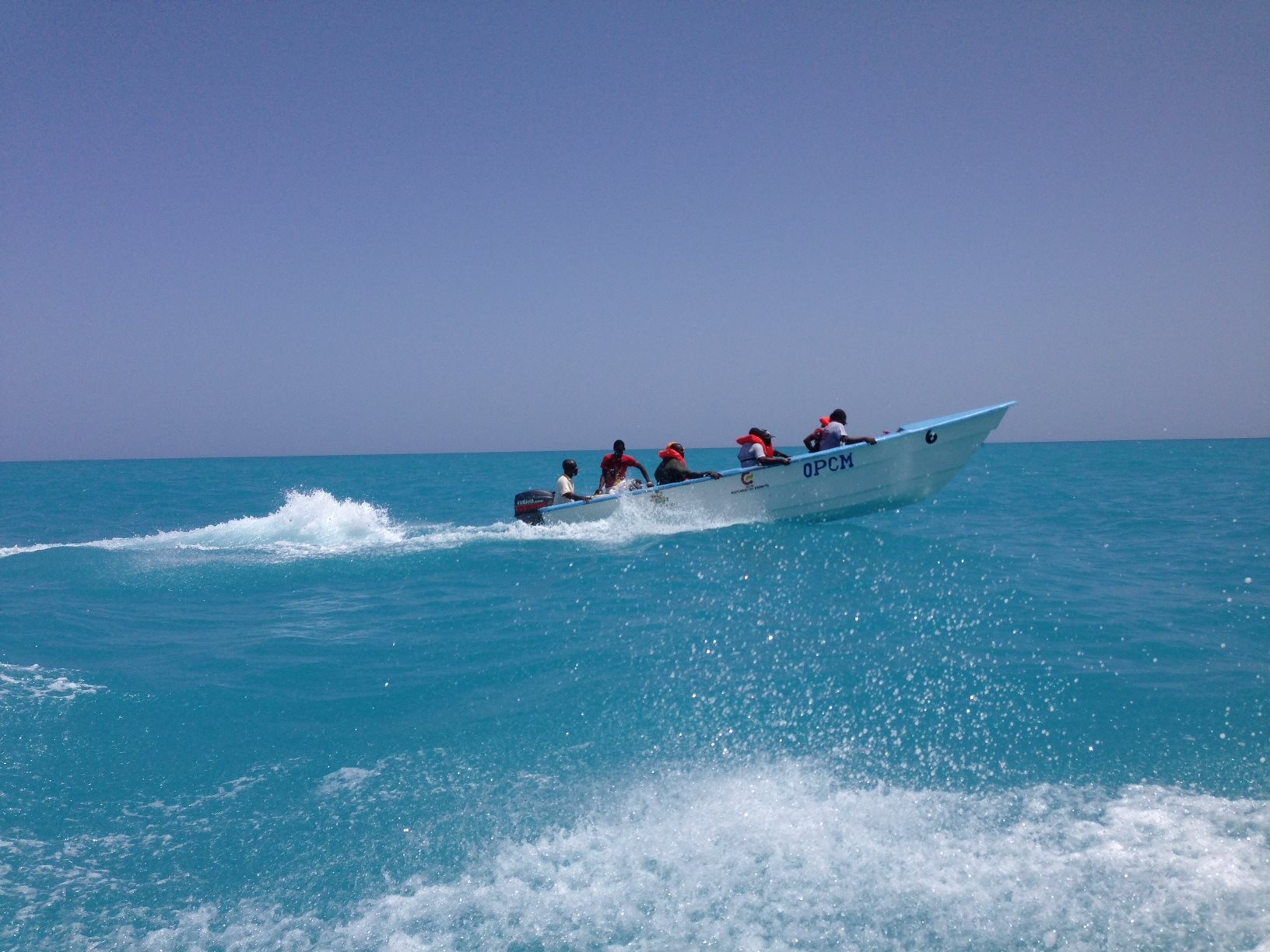 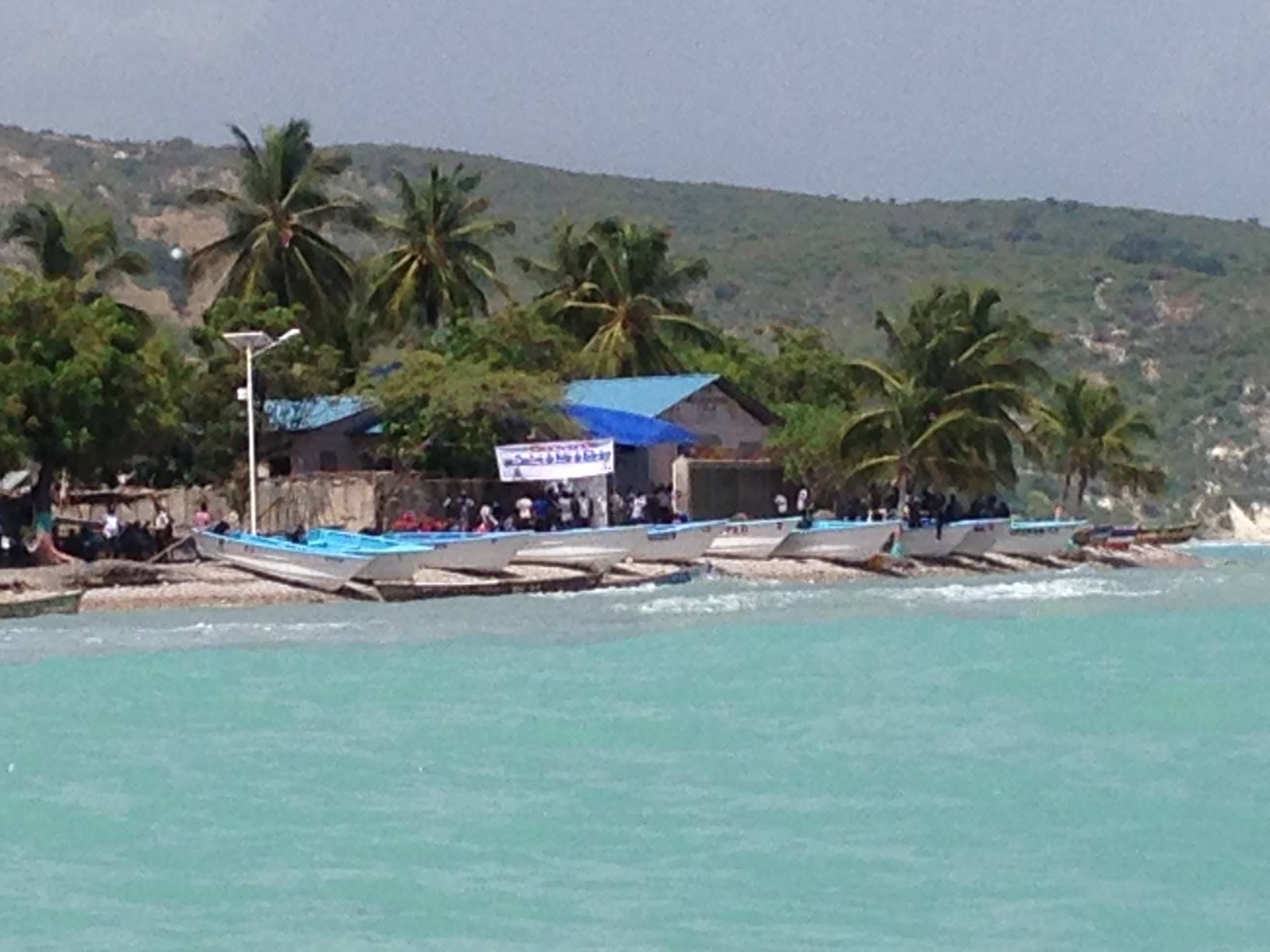 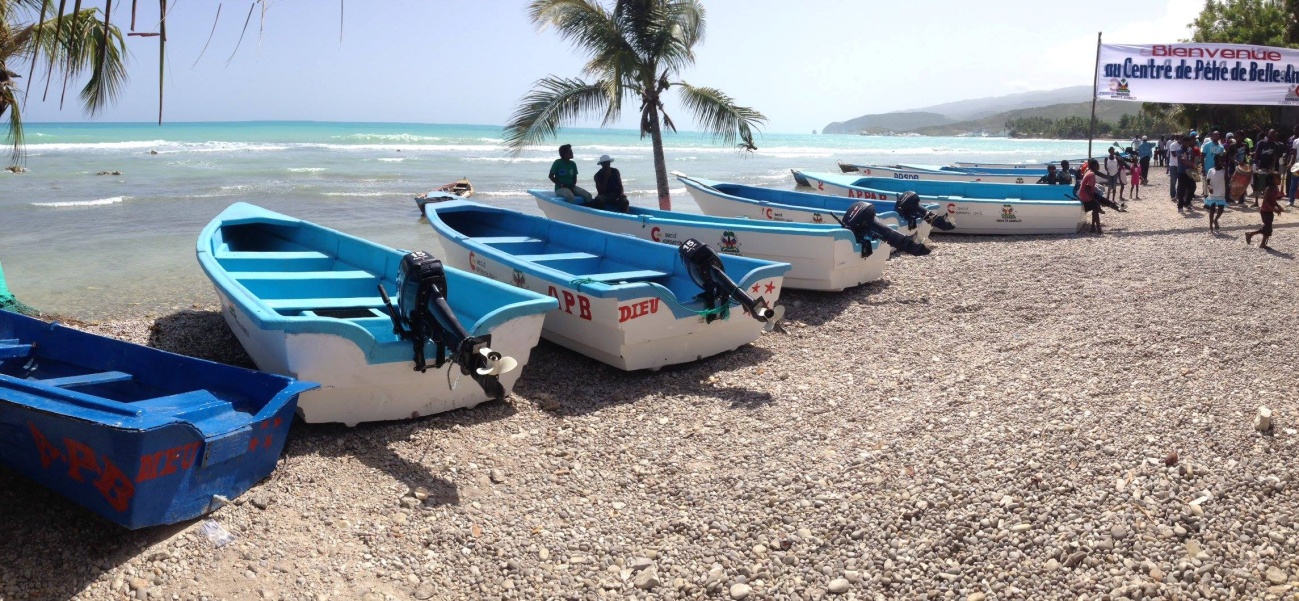 